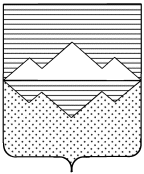 СОБРАНИЕ ДЕПУТАТОВСАТКИНСКОГО МУНИЦИПАЛЬНОГО РАЙОНА ЧЕЛЯБИНСКОЙ ОБЛАСТИРЕШЕНИЕот 14 сентября 2018 года № 361/46г. СаткаО внесении изменений и дополнений в приложение № 1 решения Собрания депутатов Саткинского муниципального района от 27.12.2017г. №280/35 «Об оплате труда главы муниципального образования, депутатов представительных органов муниципального образования, осуществляющих свои полномочия на постоянной основе, муниципальных служащих в новой редакции»В соответствии с Федеральным законом от 06.10.2003 № 131-ФЗ «Об общих принципах организации местного самоуправления в Российской Федерации», Законом Челябинской области
от 30.05.2007 г. № 144-ЗО «О регулировании муниципальной службы в Челябинской области» и Уставом Саткинского муниципального района, СОБРАНИЕ ДЕПУТАТОВ САТКИНСКОГО МУНИЦИПАЛЬНОГО РАЙОНА РЕШАЕТ:1. Внести в приложение № 1 решения Собрания депутатов Саткинского муниципального района от 27.12.2017г. №280/35 «Об оплате труда главы муниципального образования, депутатов представительных органов муниципального образования, осуществляющих свои полномочия на постоянной основе, муниципальных служащих в новой редакции» следующие изменения и дополнения:1) абзац 2 пункта 39 изложить в следующей редакции:«	Размер премиального фонда определяется по окончании каждого месяца,  квартала, а в четвертом квартале не позднее 20 декабря.»;	2) пункт 40 изложить в следующей редакции:«40. Премирование муниципальных служащих за выполнение особо важных и сложных заданий может производиться ежемесячно, ежеквартально, по итогам работы за полугодие, девять месяцев и год.».	2. Настоящее решение вступает в силу с даты подписания.  3. Контроль за исполнением настоящего решения возложить на комиссию по финансам, бюджету и экономической политике (председатель – Витьшев А.А.).Глава Саткинского муниципального района					А.А. ГлазковИЗМЕНЕНИЯ в Положение в таблице СОГЛАСОВАННО:№ п/пСтарая редакцияНовая редакция1Абзац 2 пункта 39Абзац 2 пункта 391Размер премиального фонда определяется по окончании каждого квартала, а в четвертом квартале не позднее 20 декабря.абзац 2 пункта 39 изложить в следующей редакции:«      Размер премиального фонда определяется по окончании каждого месяца,  квартала, а в четвертом квартале не позднее 20 декабря.»2Пункт 40Пункт 402Премирование муниципальных служащих за выполнение особо важных и сложных заданий может производиться ежеквартально, по итогам работы за полугодие, девять месяцев и год.2) пункт 40 изложить в следующей редакции:«40. Премирование муниципальных служащих за выполнение особо важных и сложных заданий может производиться ежемесячно, ежеквартально, по итогам работы за полугодие, девять месяцев и год.»Председатель Собрания депутатов Саткинского муниципального районаН.П. БурматовИ.о. председателя Контрольно-счетной палаты Саткинского муниципального районаТ.Е. СазоноваНачальник юридического отдела администрации Саткинского муниципального районаЛ.В. Грецова